   Приложение № 2 к постановлению администрации муниципального образованиягород Краснодар                                       от 19.06.2015 № 4687              СХЕМА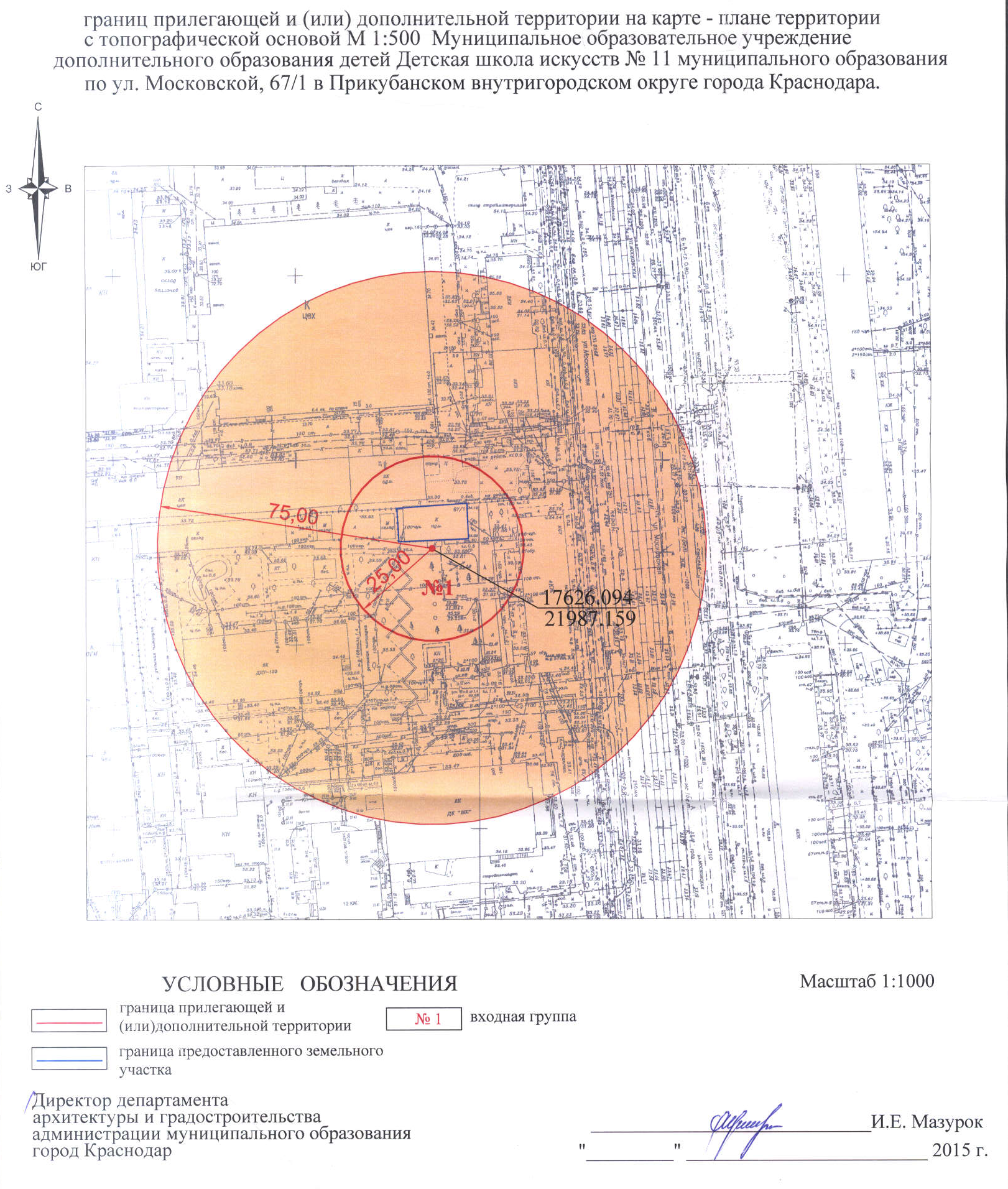 